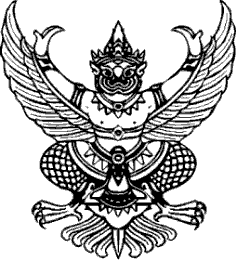 ที่ มท ๐๘2๐.2/ว							                                                                ถึง สำนักงานส่งเสริมการปกครองท้องถิ่นจังหวัด ทุกจังหวัดตามที่กรมส่งเสริมการปกครองท้องถิ่นและกรมควบคุมมลพิษได้ประชุมหารือร่วมกัน เพื่อพิจารณาแนวทางการดำเนินงานภายใต้ความร่วมมือ ในการบูรณาการการดำเนินการส่งเสริม สนับสนุนการดำเนินงานขององค์กรปกครองส่วนท้องถิ่น ด้านการควบคุม ป้องกัน และแก้ไขปัญหามลพิษ ประกอบกับการประชุมคณะทำงานจัดทำคู่มือและการดำเนินงานด้านการควบคุมมลพิษ ปี 2565 ได้จัดทำ Google Form สำรวจ
องค์ความรู้หรือข้อมูลการจัดการแก้ไขปัญหามลพิษที่องค์กรปกครองส่วนท้องถิ่นประสงค์จะใช้ในการดำเนินงาน รวมทั้งช่องทาง รูปแบบการเผยแพร่ที่องค์กรปกครองส่วนท้องถิ่นสนใจและสะดวกในการนำไปใช้ประโยชน์ในการนี้ กรมส่งเสริมการปกครองท้องถิ่นขอความร่วมมือจังหวัดแจ้งองค์กรปกครองส่วนท้องถิ่นตอบแบบสำรวจดังกล่าว เพื่อสำรวจความประสงค์เกี่ยวกับความต้องการองค์ความรู้ ข้อมูล และคู่มือที่สนใจเพื่อนำไปใช้ปฏิบัติงานด้านการป้องกันแก้ไขปัญหามลพิษขององค์กรปกครองส่วนท้องถิ่นในระดับพื้นที่ 
โดยสามารถตอบแบบสำรวจได้ผ่านทาง QR Code ที่ปรากฏท้ายหนังสือฉบับนี้	กรมส่งเสริมการปกครองท้องถิ่น		กุมภาพันธ์  2565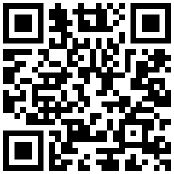 กองสิ่งแวดล้อมท้องถิ่นกลุ่มงานสิ่งแวดล้อมโทร. ๐๒ 2๔๑ ๙๐๐๐ ต่อ ๒๑๑๒ - 2113 โทรสาร 02 241 2066